










                            Гостевой дом-баня.


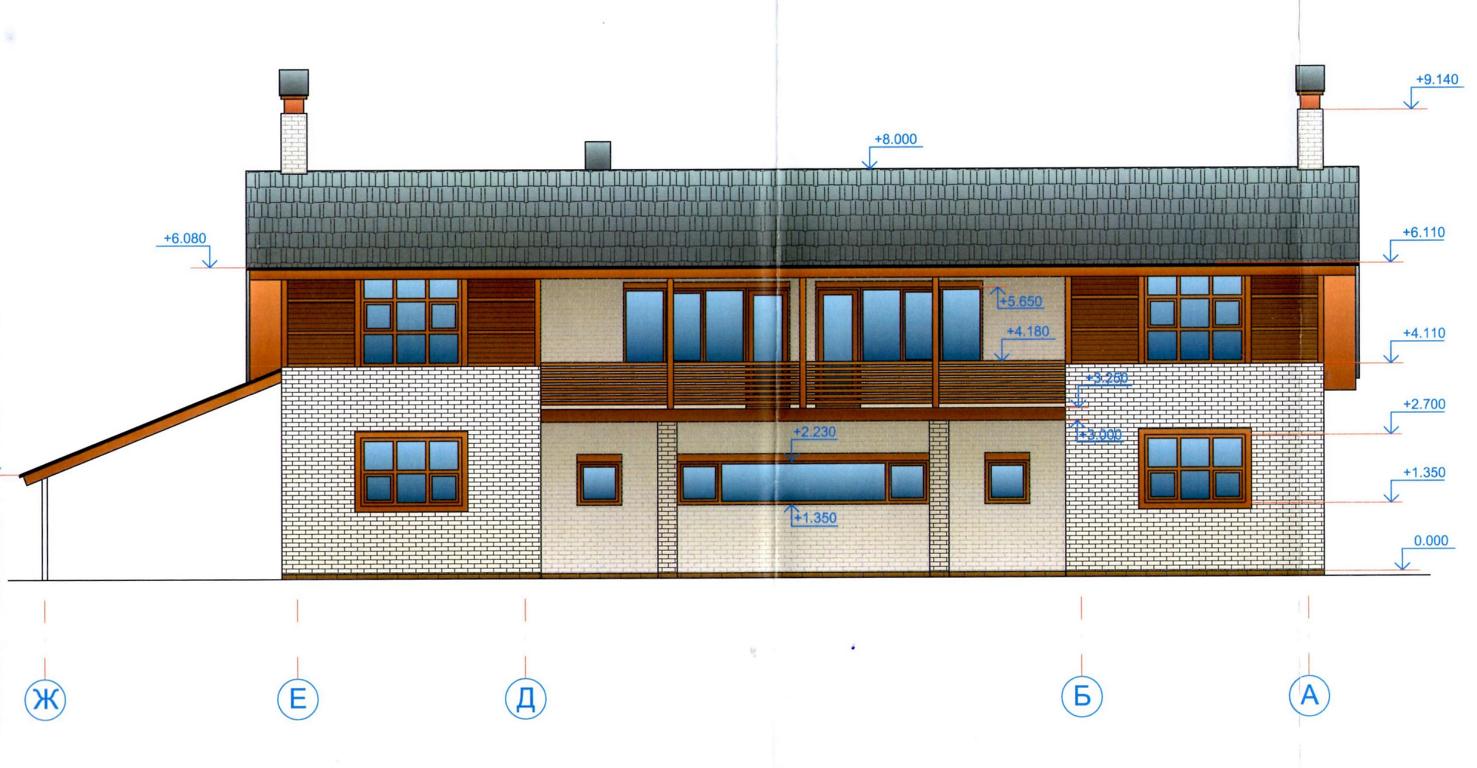 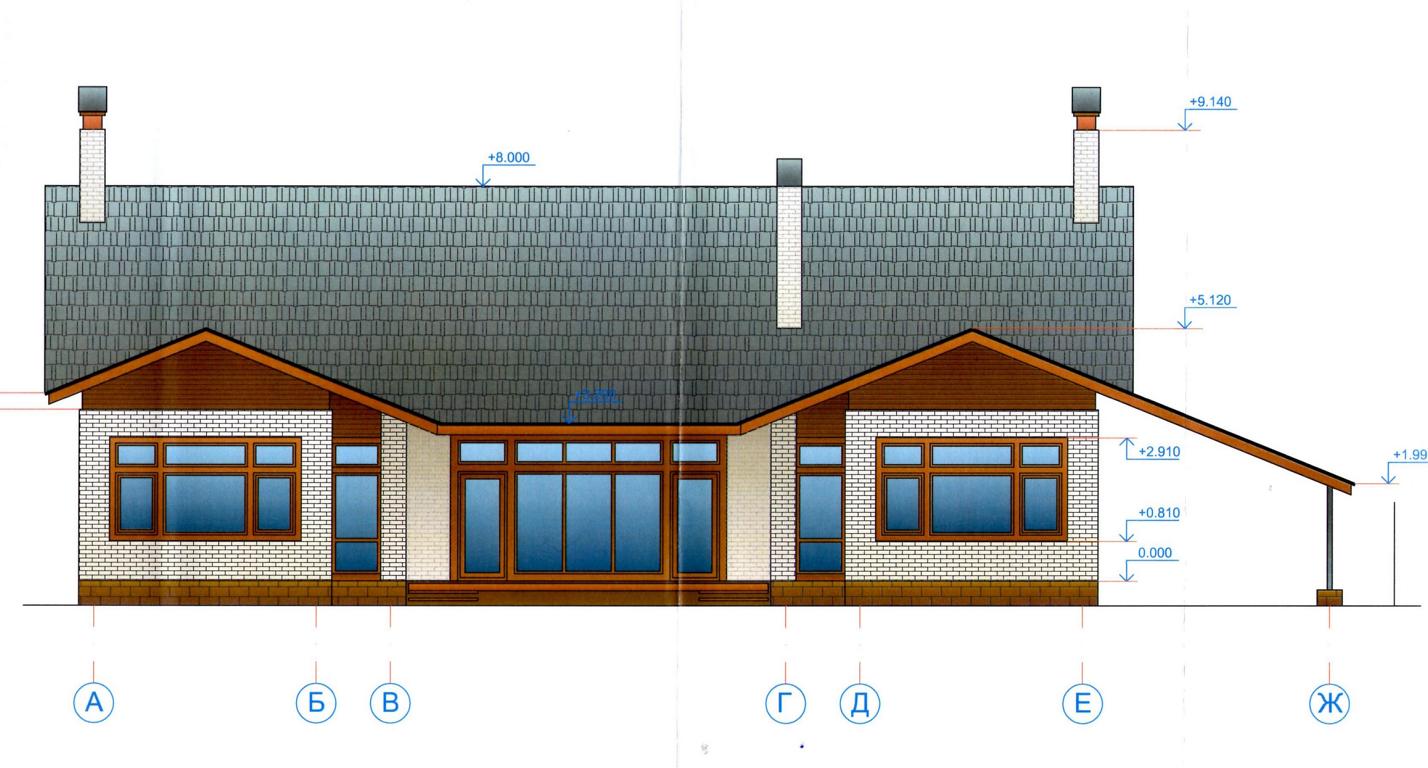 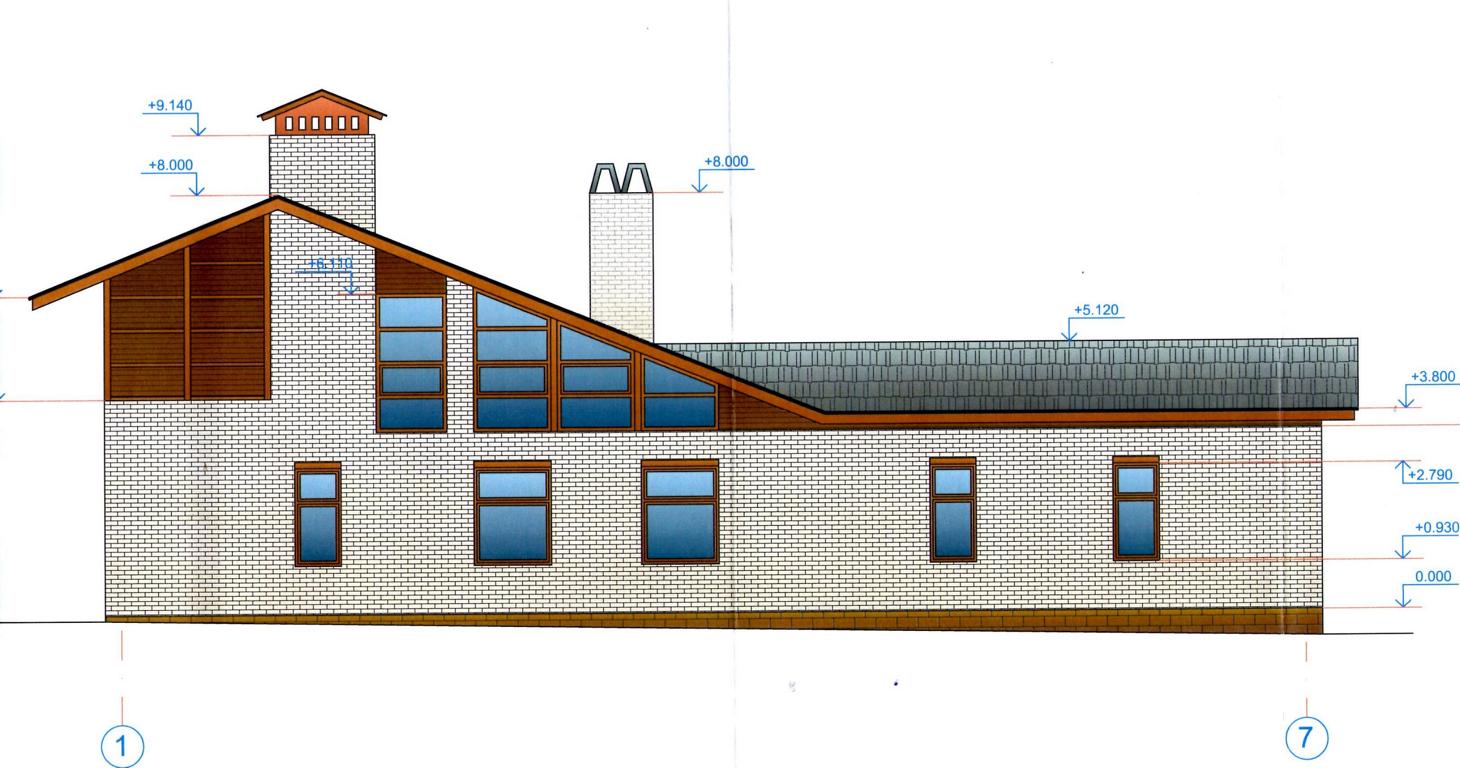 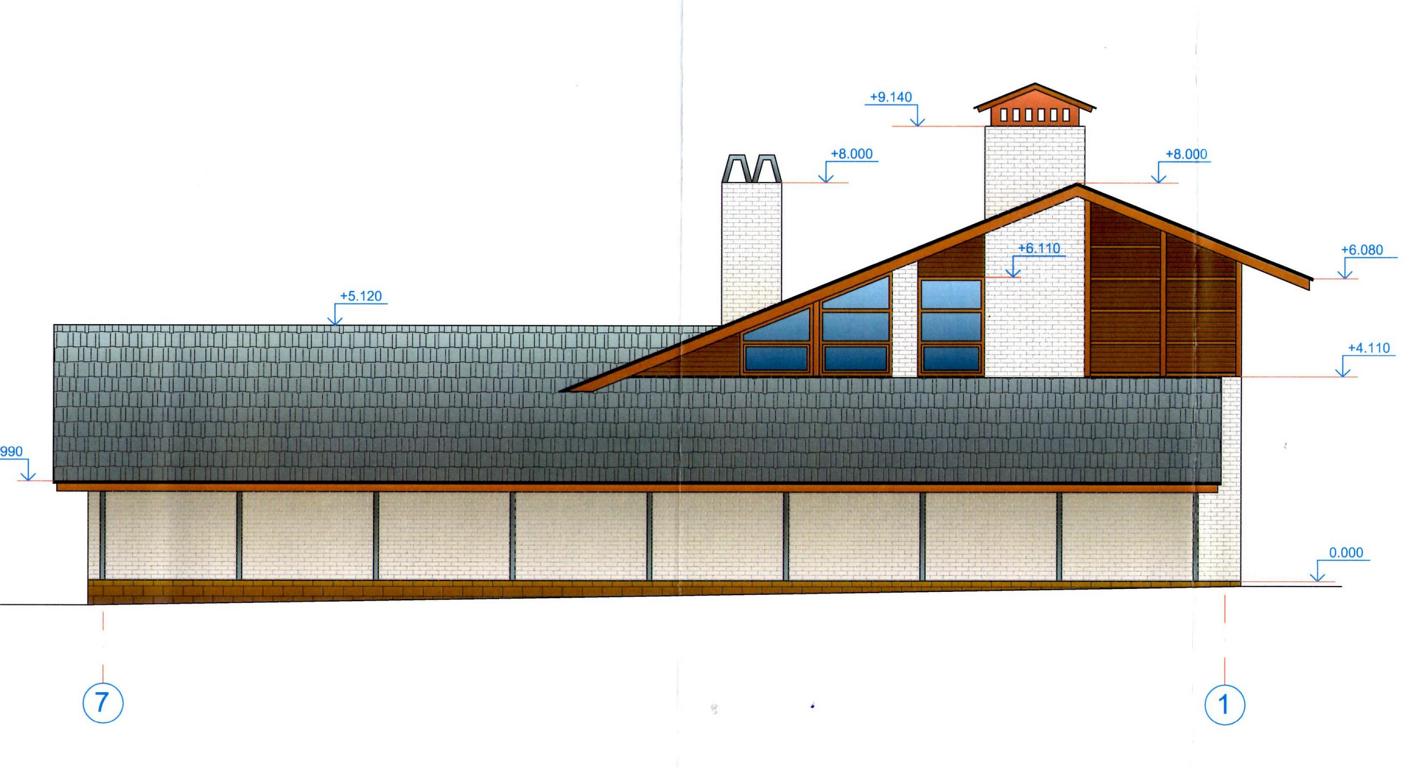 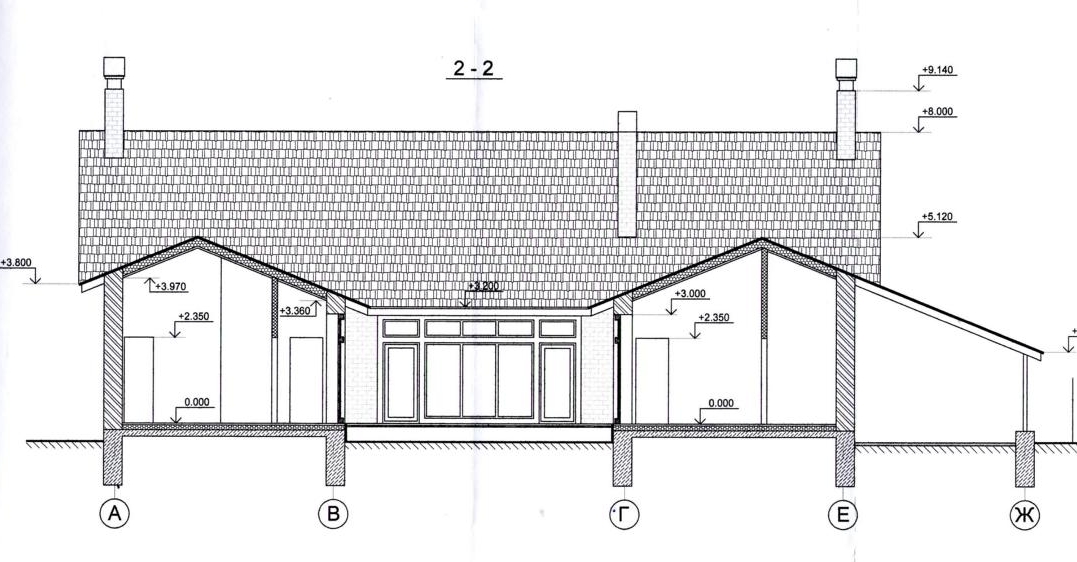 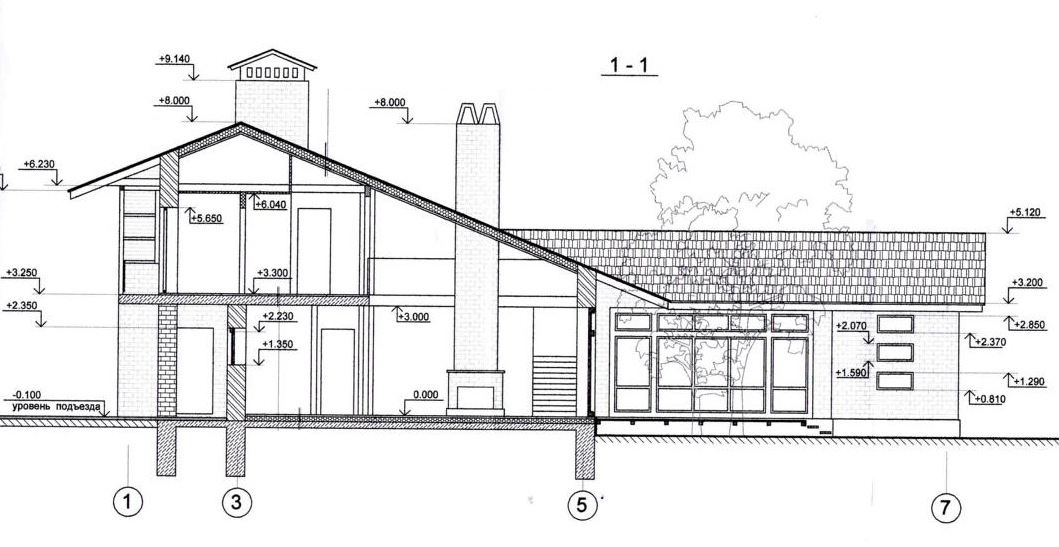 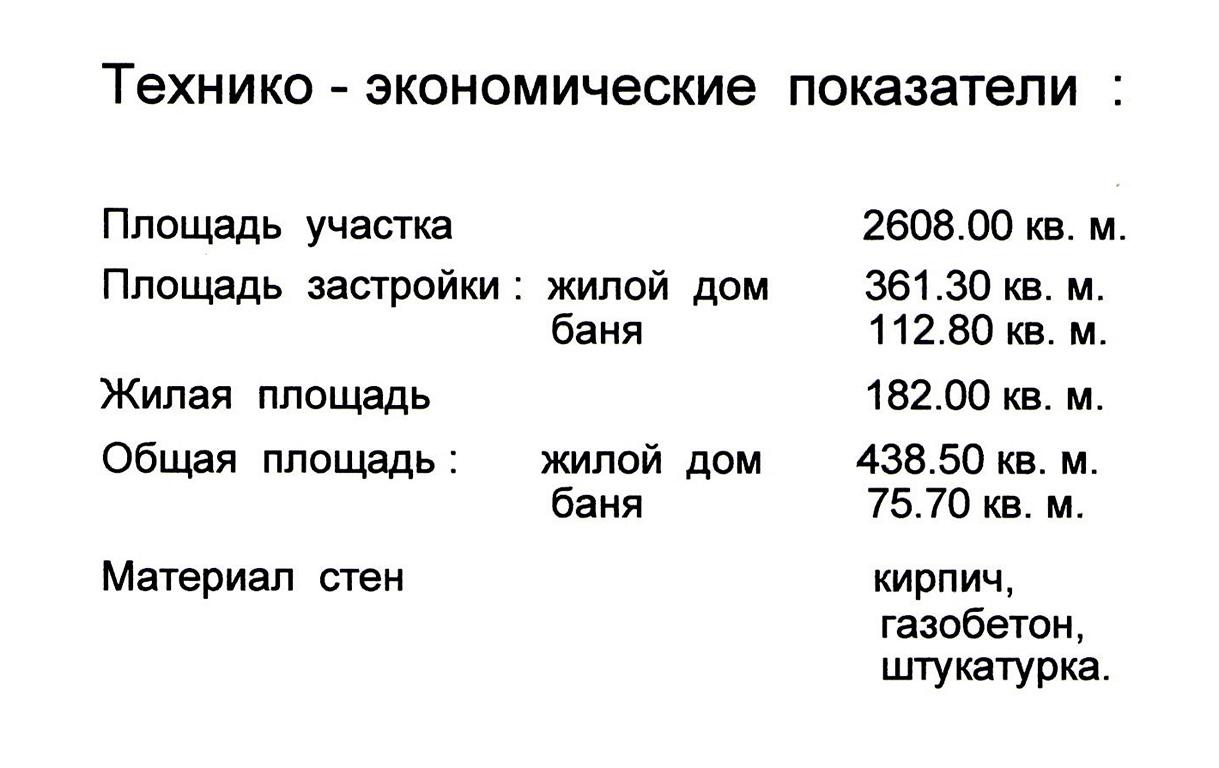 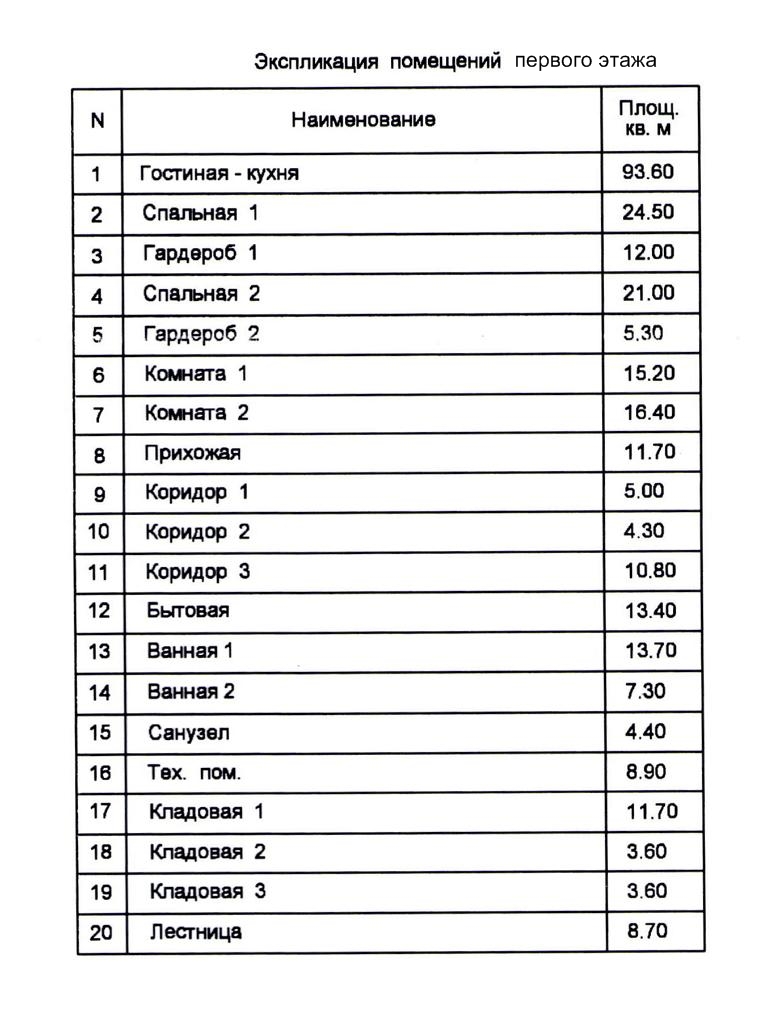 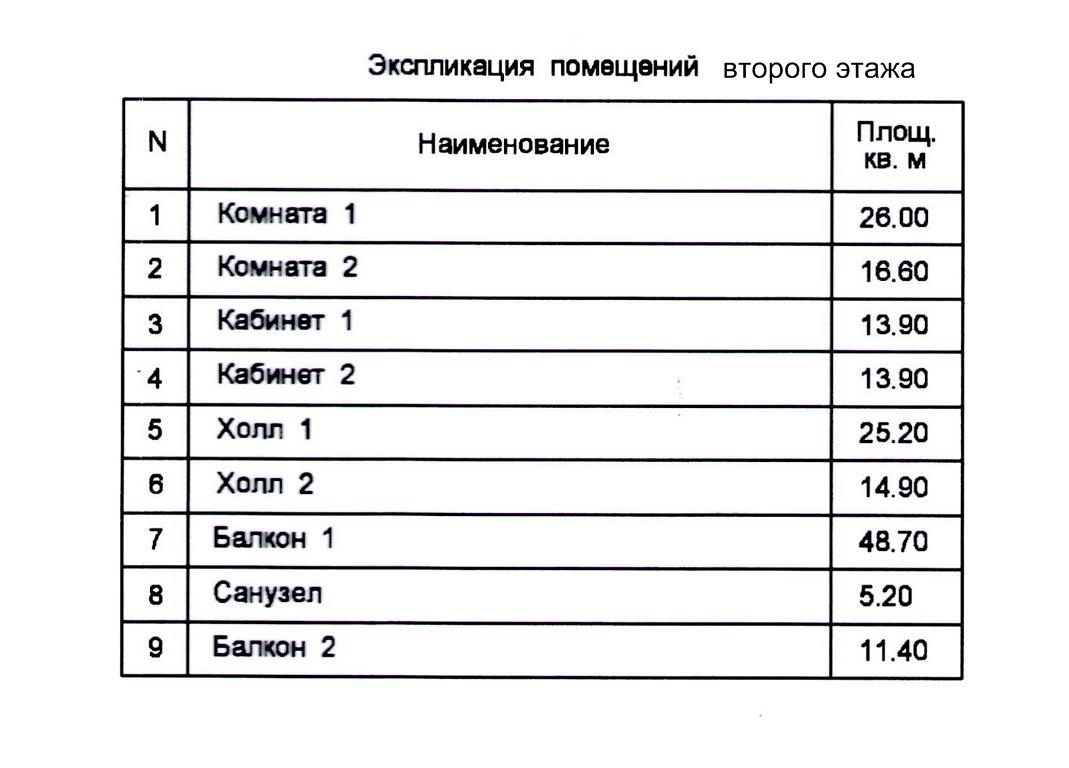 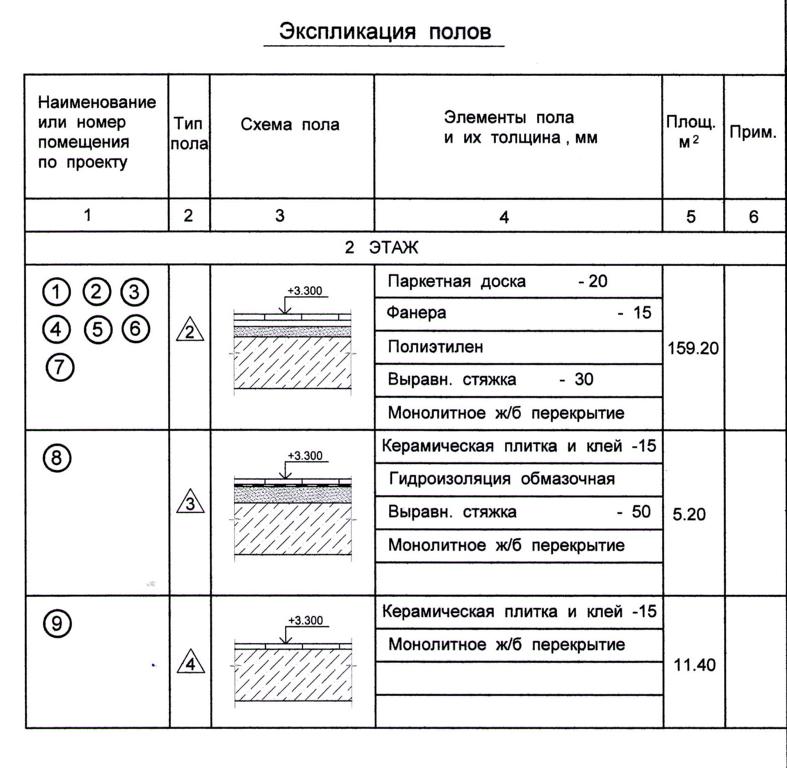 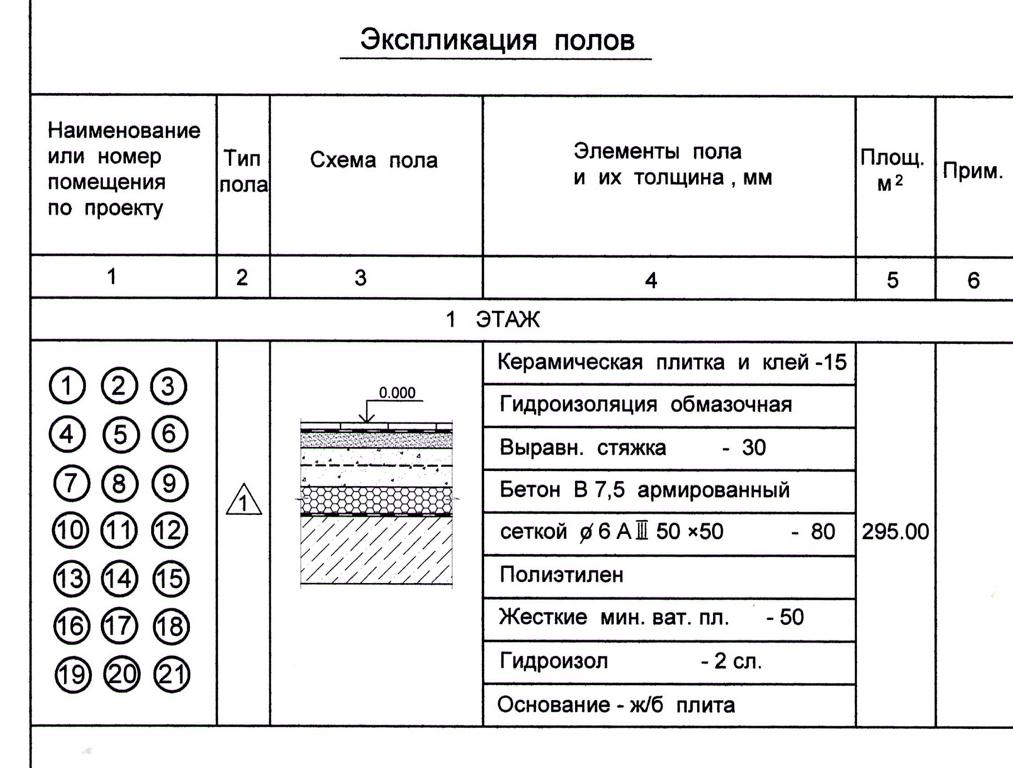 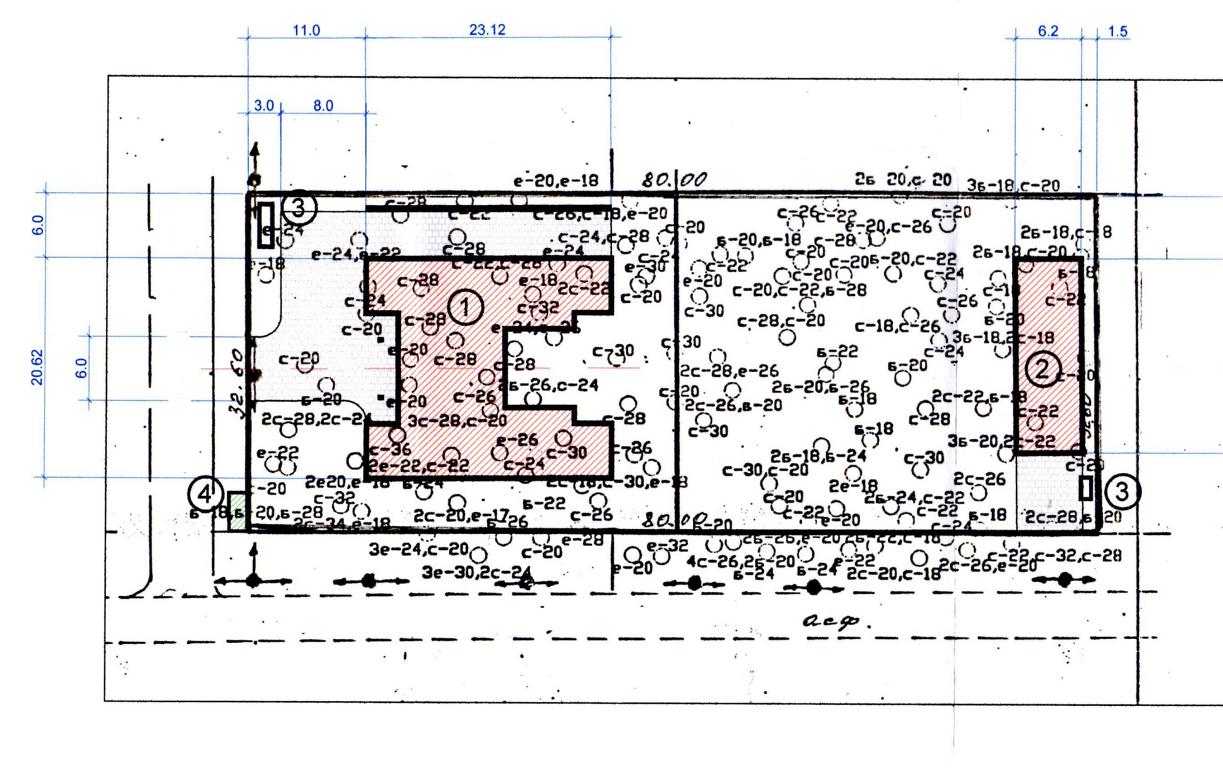 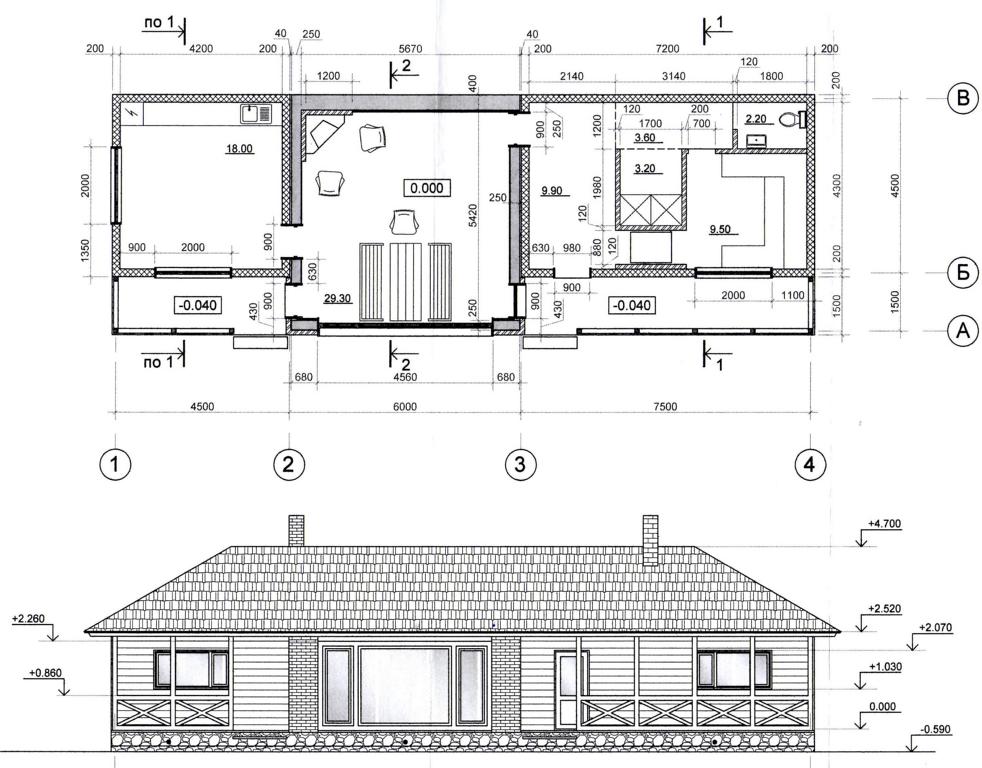 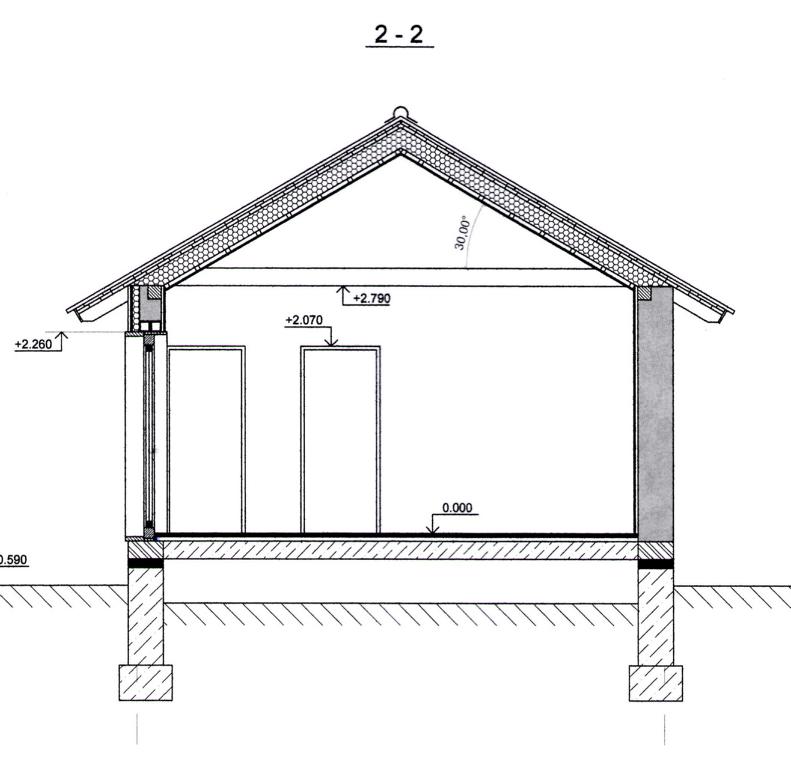 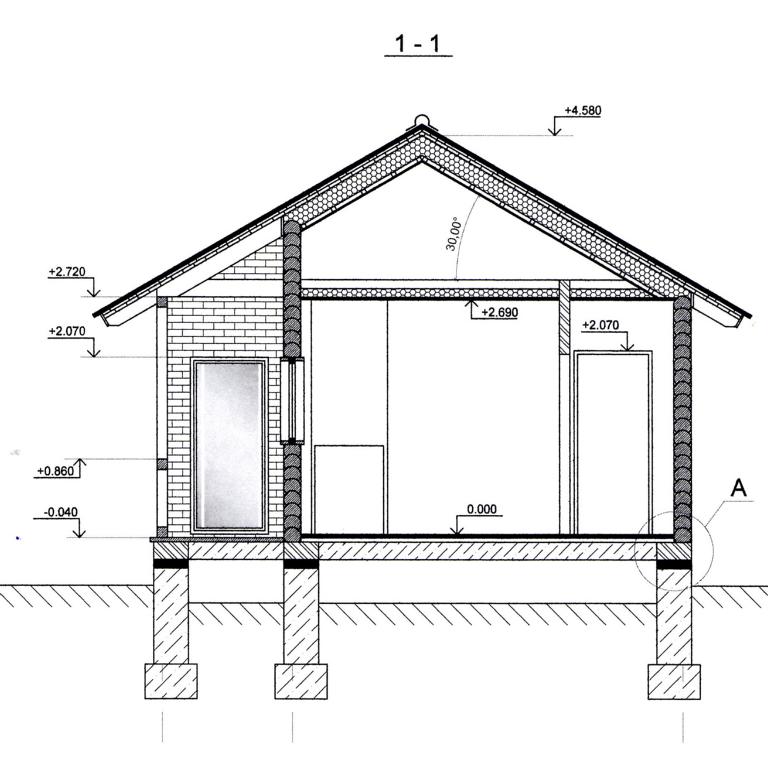 